海军航空大学中国雷达行业协会关于举办“海洋环境下信息技术交流大会”的通知各有关单位：为了深入交流海上目标信息获取与处理技术领域的研究成果，推进海上信息处理技术不断的创新发展，海军航空大学与中国雷达行业协会拟于2017年11月8日至10日，在山东省烟台市举办“2017海洋环境下信息技术交流大会”。届时将邀请国内著名院士、专家就相关领域的最新研究成果做大会报告，热忱欢迎国内相关领域研究人员积极投稿并到会交流指导。举办以海洋信息获取与处理为主题的技术交流大会旨在搭建学术研讨、技术应用、项目合作、军民融合、成果展示的交流平台，通过“产、学、研、政”领域专家的报告，使与会代表了解国际前沿科学发展、国家经济与国防重大需求，加强科研人员和企业、政府和军队的交流，促进科技创新和成果转化。组织机构主办单位：海军航空大学、中国雷达行业协会协办单位：中国电子学会青年科学家俱乐部雷达与信号处理系统专委会、中国电子科技集团海洋信息研究院、国家海洋局第一研究所、中关村蓝创通用航空产业联盟、罗德与施瓦茨（中国）科技有限公司、上海威固信息技术有限公司、上海宏皓海洋电子科技有限公司、长春维鸿东光电子器材有限公司媒体支持：《海军航空工程学院学报》、《现代雷达》、《科技导报》、《电子与信息学报》、《雷达学报》、《中国雷达》、《太赫兹科学与电子信息学报》承办单位：海军航空大学、中国电子学会青年科学家俱乐部雷达与信号处理系统专委会、中电华新（北京）科技有限公司二、会议日期：2017年11月8日至10日（7日报到）三、会议地点：海军航空大学（山东省烟台市芝罘区二马路188号）四、会议和征文议题（但不限于）海洋信息网络体系技术海洋环境观测与特性认知海洋目标观测与特性认知雷达/光电对海上目标探测与识别水下环境感知与目标探测识别航空航天海上遥感海空多平台海量数据处理与信息融合海洋信息获取系统新体制与新平台海洋智能信息处理与大数据10. 海洋与目标探测试验、评估11. 海洋环境下装备抗干扰技术12. 海洋信息技术军民融合五、会议形式大会报告、青年学者论坛、新一代海洋信息处理技术论坛、优秀论文海报展示和评选、参观交流、企业展览等。六、征文要求1. 提交的论文必须是未曾公开发表过的论文，论文无论采纳与否，概不退稿，文稿要求论点明确，论据充分，论述简练，引证准确，数据图表清晰。2. 来稿必须进行脱密处理，发表前应提交保密审查表（盖章）。3. 录用论文作者须注册参会交流，制作海报并参加优秀论文评选。优秀论文推荐至专业期刊发表。4. 论文采用在线投稿，排版格式及要求详见投稿网站，中文标题注明“[2017海洋信息会议]--题目”http://hjhyxb.ijournals.cn/ch/index.aspx5. 稿件截止日期为2017年9月30日。七、会务事项 1. 报名方式：参会人员通过会议网站、微信扫码等方式报名，网址www.innovation-union.com2. 保密事项：本次研讨会属非密会议，请参会代表严格执行国家保密安全规定。相关演讲、论文、展示、资料等均不涉及国家机密。3. 收费标准：2200元/人，会议食宿统一安排，费用自理。9月30日前报名并缴费1600元/人，9月30日后报名并缴费2200元/人；论文作者不参会1000元。会务组将按报名时间顺序及时确认参会代表资格，报到后将给正式代表发放胸卡、会议材料及餐券等。4. 本次会议只有十个展位提供展示，如有意参展，请尽早与会务组联系。5. 参会人员报到事项、具体地址等另行通知。八、联系方式： 1. 征文投稿相关事宜海军航空大学陈小龙：0535-6635689，15653501569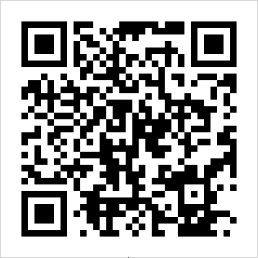 《海军航空工程学院学报》编辑部孙校书：0535-6635480，13053504066           2. 会务、参展相关事宜中国雷达行业协会军民结合部闫瑞华：010-68652457，13801174492邮箱：13801174492@sina.com               （扫码在线报名）    海军航空大学                   中国雷达行业协会2017年8月27日                    2017年8月27日